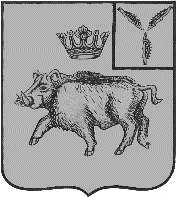 СОБРАНИЕ ДЕПУТАТОВБАЛТАЙСКОГО МУНИЦИПАЛЬНОГО РАЙОНАСАРАТОВСКОЙ ОБЛАСТИПятьдесят третье заседание Собрания депутатовпятого созываРЕШЕНИЕот  30.01.2019  № 350              с.БалтайО внесении изменений в решение Собрания депутатов Балтайского муниципального района от 26.01.2016 № 46 «Об утвержденииПоложения об оплате труда работников муниципального казенного учреждения «Балтайский методический центр»В соответствии с постановлением Саратовской области от 24 декабря 2018 года № 715-П «О внесении изменений в постановление Правительства Саратовской области от 29 декабря 2017 года № 728-П «О мерах по повышению оплаты труда отдельных категорий работников областных государственных учреждений», руководствуясь статьей 19 Устава Балтайского муниципального района Саратовской области, Собрание депутатов Балтайского муниципального района РЕШИЛО:1.  Внести в решение Собрания депутатов Балтайского муниципального района  от  26.01.2016 № 46 «Об утверждении Положения об оплате труда работников муниципального казенного учреждения «Балтайский методический центр» (с изменениями от 12.03.2018 № 235) следующие изменения:1.1. Пункт 8.6 раздела 8 приложения к решению изложить в следующей редакции:«8.6. Выплаты стимулирующего характера Работникам, устанавливаемые в процентах от должностного оклада, определяются исходя из должностного оклада без учета выплат компенсационного характера и иных выплат стимулирующего характера.Установить выплату стимулирующих работникам, на которых не распространяется действие Указа Президента Российской Федерации от 7 мая 2012 года № 597 «О мероприятиях по реализации государственной социальной политики» в размере 0,2% повышения оплаты труда.1.2. Приложения № 1-2 к Положению об оплате труда работников муниципального казенного учреждения «Балтайский методический центр» изложить в новой редакции согласно приложениям № 1-2.2. Настоящее решение вступает в силу со дня его обнародования и распространяется на правоотношения, возникшие с 1 января 2019 года.3. Контроль за исполнением настоящего решения возложить на постоянную комиссию Собрания депутатов Балтайского муниципального района Саратовской области по бюджетно-финансовой политике и налогам.Председатель Собрания депутатовБалтайского муниципального района                                            Н.В.Меркер   Глава Балтайскогомуниципального района                                                                  А.А.Грунов          Приложение № 1к решению Собрания депутатов Балтайского муниципального районаот 30.01.2019 № 350Должностные оклады работников муниципального казенного учреждения «Балтайский методический центр»Приложение № 2к решению Собрания депутатов Балтайского муниципального районаот 30.01.2019 № 350Окладыпо профессиям рабочих муниципального казенного учреждения «Балтайский методический центр»Наименование должностиДолжностной оклад                      (руб.)Директор методического центра6177Начальник ХЭГ5616Заведующий сектором муниципальных закупок5616Специалисты, служащиеМетодист5107Юрисконсульт5107Специалист по муниципальным закупкам5107Инженер4298Специалист по кадрам4152Наименование должностиДолжностной оклад(руб.)Водитель4157Рабочий по комплексному обслуживанию и ремонту зданий3997Уборщик служебных помещений3997Сторож3997